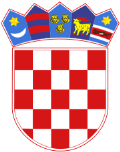 REPUBLIKA HRVATSKAOPĆINSKI SUD GOSPIĆUUred predsjednika suda Broj: 7 Su-525/2022, 7 Su-536/2022U Gospiću, 29. studenog 2022. OBAVIJEST UZ JAVNI NATJEČAJza prijem u državnu službu na neodređeno vrijeme za radna mjestaadministrativni referent-sudski zapisničar – 1 izvršitelj/ica,sudski referent – sudski ovršitelj – 1 izvršitelj/ica i informatički tehničar za pravosudni informacijski sustav – 1 izvršitelj/icaOpis poslova:- administrativni referent – sudski zapisničar: piše zapisnike o glavnim raspravama, pripremnim i ostalim ročištima, piše po diktatu, prijepisu, te jednostavnije dopise, pište sve vrste poziva na propisanim obrascima, obavlja otpremu pismena u svim vrstama predmeta, obavlja prisilnu naplatu i povrat pristojbe, piše opomene i naloge, tehnički obrađuje spise, piše kuverte i obavlja rekonstrukciju otpreme pismena, te obavlja i druge odgovarajuće poslove po nalogu suca, (višeg) sudskog savjetnika odnosno upravitelja sudske pisarnice, rad u eSpisu. - sudski referent – sudski ovršitelj: provodi ovršne radnje po nalogu ovršnog suca ili (višeg) sudskog savjetnika sukladno Ovršnom zakonu i Sudskom poslovniku, priprema spise u postupku ovrhe, obavlja zapisničarske poslove vezane za rad na ovršnim predmetima,neposredno poduzima pojedine radnje u ovršnom postupku ili postupku osiguranja, vodi pomoćnu knjigu "Pregled popisa i procjene stvari, izvješćuje Ured predsjednika o zakazanim ovršnim radnjama radi upisa u putni dnevnik, te ih upisuje u ročišnik te obavlja i druge poslove po nalogu predsjednika suda, odnosno upravitelja sudske pisarnice, rad u eSpisu.- informatički tehničar za pravosudni informacijski sustav: sudjeluje u projektiranju, uvođenju i unapređivanju informatičkog i informacijsko-dokumentacijskog sustava, surađuje sa projektnim timovima kod izrade pojedinačnih sklopova dokumenata, brine o očuvanju integriteta podataka i digitalnih dokumenata, uređuje i održava web stranice suda, sudjeluje u informatičkom educiranju i usavršavanju korisnika informatičkog sustava te obavlja druge poslove po nalogu predsjednika suda.Podaci o plaći: Podaci vezani uz plaću propisani su Uredbom o nazivima radnim mjesta I koeficijentima složenosti poslova u državnoj službi "Narodne novine" broj 37/01, 38/01, 71/01, 89/01, 112/01, 7/02, 17/03, 197/03, 21/04, 25/04, 66/05, 131/05, 11/07, 47/07, 109/07, 58/08, 32/09, 140/09, 21/10., 38/10, 77/10, 113/10, 22/11, 142/11, 31/12, 49/12., 60/12, 78/12, 82/12, 100/12, 124/12, 140/12, 16/13, 25/13, 52/13, 96/13, 126/13, 2/14, 94/14, 140/14, 151/14, 76/15, 100/15, 71/18, 73/19, 63/21, 13/22), koja je objavljena na www.nn.hr. NAČIN TESTIRANJA KANDIDATA, PRAVNI IZVORI ZA PRIPREMANJE TESTIRANJARadno mjesto: administrativni referent – sudski zapisničarTestiranje kandidata: - prijepis na osobnom računalu (10 min prijepisa slobodnog teksta s papira i 5 minuta usmeni diktat) – daktilografsko testiranje, nakon čega će s kandidatima koji zadovolje na tom dijelu testiranja Komisija za provedbu javnog natječaja obaviti razgovor (intervju) Komisija u razgovoru s kandidatima utvrđuje znanje, sposobnosti i vještine, interese, profesionalne ciljeve i motivaciju kandidata za rad u državnoj službi te rezultate ostvarene u njihovu dosadašnjem radu. Rezultati poznavanja rada na računalu i rezultati intervjua vrednuju se bodovima od 0-10. Pravni izvori za pripremanje kandidata/kina za testiranje: - Sudski poslovnik – ( "Narodne novine" 37/14, 49/14, 8/15, 35/15, 123/15, 45/16, 29/17, 33/17, 34/17, 57/17, 101/18, 119/18, 81/19, 128/19, 39/20, 47/20, 138/20, 147/20, 70/21, 99/21, 145/21, 23/22) – www.nn.hr Radno mjesto: sudski referent – sudski ovršiteljTestiranje kandidata- sastoji se od pisanog testa i razgovora Komisije s kandidatima (intervju). Pisani dio testiranja sastoji od provjere znanja, sposobnosti i vještina bitnih za obavljanje poslova radnom mjestaKomisija u razgovoru s kandidatima utvrđuje znanje, sposobnosti i vještine, interese, profesionalne ciljeve i motivaciju kandidata za rad u državnoj službi te rezultate ostvarene u njihovu dosadašnjem radu. Rezultati poznavanja rada na računalu i rezultati intervjua vrednuju se bodovima od 0-10. Pravni izvori za pisani test su:Ustav Republike Hrvatske ( Narodne novine br. 56/90, 135/97, 113/00, 28/01, 76/10, 5/14)Ovršni zakon ( Narodne novine br. 112/12, 25/13, 93/14, 55/16, 73/17, 131/20)Radno mjesto: informatički tehničar za pravosudni informacijski sustavTestiranje kandidata: - pisani test o poznavanju informatičkih tehnologija - intervju s Komisijom za provedbu postupka prijama u državnu službuKomisija u razgovoru s kandidatima utvrđuje znanje, sposobnosti i vještine, interese, profesionalne ciljeve i motivaciju kandidata za rad u državnoj službi te rezultate ostvarene u njihovu dosadašnjem radu. Rezultati poznavanja rada na računalu i rezultati intervjua vrednuju se bodovima od 0-10. Pravni izvori za pisani test su:- Zakon o državnoj informacijskoj infrastrukturi ("Narodne novine" broj 92/14) - www.nn.hr - Uredba o organizacijskim i tehničkim standardima za povezivanje na državnu informacijsku infrastrukturu ("Narodne novine" broj 60/17) - www.nn.hr - Zakon o informacijskoj sigurnosti ("Narodne novine" broj 79/07) - www.nn.hr - Uredba o mjerama informacijske sigurnosti ("Narodne novine" broj 46/08) - www.nn.hrSmatra se da je kandidat zadovoljio ako je dobio najmanje 5 bodova na provjeri znanja rada na računalu, te najmanje 5 bodova na intervjuu. Nakon provedenog testiranja Komisija utvrđuje rang listu kandidata prema ukupnom broju bodova ostvarenih na provjeri znanja na računalu i razgovoru (intervjuu) te dostavljanje sutkinji ovlaštenoj za obavljanje sudske uprave izvješće o provedenom postupku uz rang listu kandidata, koja donosi rješenje o prijemu u državnu službu. O rezultatima javnog natječaja kandidati će biti obaviješteni javnom objavom rješenja o prijmu u državnu službu izabranog kandidata na web stranici Ministarstva pravosuđa i uprave (www.mpu.govor.hr) I na web stranici Općinskog suda u Gospiću (https://sudovi.hr/osgs). Dostava rješenja svim kandidatima smatra se obavljenom istekom osmog dana od objave na web stranici Ministarstva pravosuđa i uprave. Vrijeme i mjesto održavanja testiranja bit će objavljeno naknadno na web stranici Općinskog suda u Gospiću. 							OPĆINSKI SUD U GOSPIĆU